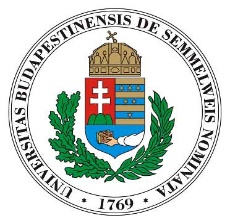 KONDUKTORI NYILATKOZATAlulírott hozzájárulok, hogy az alábbi személyes adataimat nyilvántartsa a Semmelweis Egyetem Pető András Pedagógiai Intézete és az adatvédelmi törvénynek megfelelően használja.Továbbá kijelentem, hogy szakmai munkakapcsolatot kívánok fenntartani a Semmelweis Egyetem Pető András Pedagógiai Intézetével és a Semmelweis Egyetem Pető András Kar intézményeivel. Név: 	Leánykori név:	Email/Skype 	Telefonszám: 	Születési hely, év, hónap, nap:	Állandó lakáscím:	Ideiglenes lakáscím:	Konduktori diplomaszerzés éve: Egyéb felsőfokú végzettségek/szakvizsga neve: Tanfolyamok, szakirányú továbbképzések: Idegen nyelvtudás, nyelvvizsga:	Munkahely neve:       	Munkahely címe:  	Telefon és fax számok: 	Munkahely honlapja és email: 	Munkahelyi beosztás, munkakör: 	Tevékenység rövid leírása: 	Dátum.....................................................................                                                                                                            aláírásA nyilatkozatot kérjük postán visszaküldeni a Semmelweis Egyetem PA Pedagógiai Intézet vezetőjének,Mátyásiné Kiss Ágnesnek sk. címezve.Postacím: Semmelweis Egyetem Pető András Kar, Pedagógiai Intézet, 1125 Budapest, Kútvölgyi út 8.SEMMELWEIS EGYETEMPető András Pedagógiai Intézete